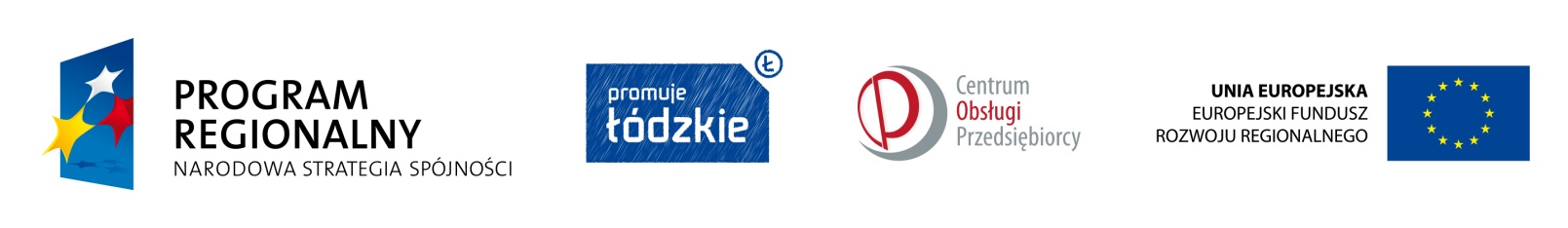 FS.042.01.2014													Załącznik Nr 1SZCZEGÓŁOWY OPIS PRZEDMIOTU ZAMÓWIENIA*Przykładowa wizualizacja ma za zadanie pokazanie typu przedmiotu, który zawiera wszystkie opisane elementy. Zamawiający dopuszcza do zamówienia przedmioty, które nie muszą być identyczne z pokazanymi przykładami, a spełniają wszelkie wymogi opisu przedmiotu zamówienia. Ponadto dopuszcza się zmianę kolorystyki oraz techniki nadruku.Przygotowane przez Wykonawcę projekty graficzne na materiały promocyjne powinny posiadać następujące elementy graficzne: logo Regionalnego Programu Operacyjnego Województwa Łódzkiego na lata 2007-2013, logo Województwa Łódzkiego, logo Centrum Obsługi Przedsiębiorcy, logo Unii Europejskiej. Wiodącym logotypem jest logo Regionalnego Programu Operacyjnego oraz Unii Europejskiej, umieszczanie pozostałych elementów graficznych jest uzależnione od powierzchni materiałów promocyjnych 
i możliwości technologicznych Wykonawcy.L.p.L.p.IlośćIlośćParametry wymaganeParametry wymaganeParametry wymaganeParametry wymaganeParametry wymaganePrzykładowe wizualizacje*Przykładowa wizualizacja ma za zadanie pokazanie typu przedmiotu, który zawiera wszystkie opisane elementy. Zamawiający dopuszcza do zamówienia przedmioty, które nie muszą być identyczne z pokazanymi przykładami, a spełniają wszelkie wymogi opisu przedmiotu zamówienia.Ponadto dopuszcza się zmianę kolorystyki oraz techniki nadruku.Przykładowe wizualizacje*Przykładowa wizualizacja ma za zadanie pokazanie typu przedmiotu, który zawiera wszystkie opisane elementy. Zamawiający dopuszcza do zamówienia przedmioty, które nie muszą być identyczne z pokazanymi przykładami, a spełniają wszelkie wymogi opisu przedmiotu zamówienia.Ponadto dopuszcza się zmianę kolorystyki oraz techniki nadruku.Długopis metalowyDługopis metalowyDługopis metalowyDługopis metalowyDługopis metalowyDługopis metalowyDługopis metalowyDługopis metalowyDługopis metalowyDługopis metalowyDługopis metalowy1. 1. 500500Długopis metalowy z gumką, wskaźnikiem laserowym oraz lapką LED. Mechanizm automatyczny wciskany (sprężynowy).wymiar: długość 14 mm (+/- 5mm)Kolor wkładu: niebieskiPodział kolorystyczny:500 szt. – srebrnychW zestawie baterie. Wszystko zamknięte w metalowym pudełku.Długopis metalowy z gumką, wskaźnikiem laserowym oraz lapką LED. Mechanizm automatyczny wciskany (sprężynowy).wymiar: długość 14 mm (+/- 5mm)Kolor wkładu: niebieskiPodział kolorystyczny:500 szt. – srebrnychW zestawie baterie. Wszystko zamknięte w metalowym pudełku.Długopis metalowy z gumką, wskaźnikiem laserowym oraz lapką LED. Mechanizm automatyczny wciskany (sprężynowy).wymiar: długość 14 mm (+/- 5mm)Kolor wkładu: niebieskiPodział kolorystyczny:500 szt. – srebrnychW zestawie baterie. Wszystko zamknięte w metalowym pudełku.Długopis metalowy z gumką, wskaźnikiem laserowym oraz lapką LED. Mechanizm automatyczny wciskany (sprężynowy).wymiar: długość 14 mm (+/- 5mm)Kolor wkładu: niebieskiPodział kolorystyczny:500 szt. – srebrnychW zestawie baterie. Wszystko zamknięte w metalowym pudełku.Długopis metalowy z gumką, wskaźnikiem laserowym oraz lapką LED. Mechanizm automatyczny wciskany (sprężynowy).wymiar: długość 14 mm (+/- 5mm)Kolor wkładu: niebieskiPodział kolorystyczny:500 szt. – srebrnychW zestawie baterie. Wszystko zamknięte w metalowym pudełku.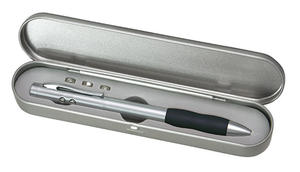 Znakowanie: trwałe, nieścieralne, dostosowane do materiałuNadruk: Na pudełku i na korpusie długopisuPudełkoPrzód:Powiat Poddębicki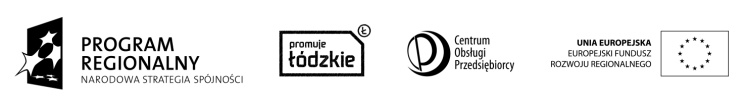 DługopisSTRONA 1Powiat PoddębickiSTRONA 2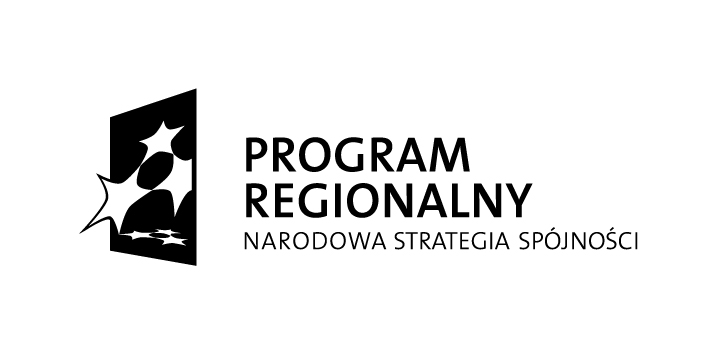 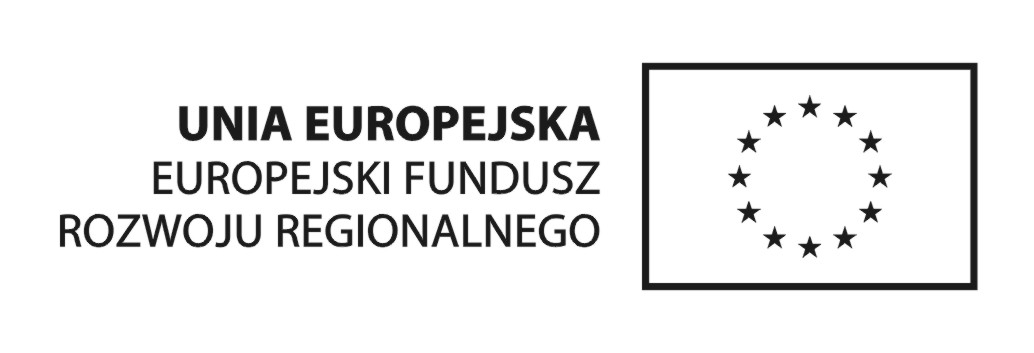 Znakowanie: trwałe, nieścieralne, dostosowane do materiałuNadruk: Na pudełku i na korpusie długopisuPudełkoPrzód:Powiat PoddębickiDługopisSTRONA 1Powiat PoddębickiSTRONA 2Znakowanie: trwałe, nieścieralne, dostosowane do materiałuNadruk: Na pudełku i na korpusie długopisuPudełkoPrzód:Powiat PoddębickiDługopisSTRONA 1Powiat PoddębickiSTRONA 2Znakowanie: trwałe, nieścieralne, dostosowane do materiałuNadruk: Na pudełku i na korpusie długopisuPudełkoPrzód:Powiat PoddębickiDługopisSTRONA 1Powiat PoddębickiSTRONA 2Znakowanie: trwałe, nieścieralne, dostosowane do materiałuNadruk: Na pudełku i na korpusie długopisuPudełkoPrzód:Powiat PoddębickiDługopisSTRONA 1Powiat PoddębickiSTRONA 2Znakowanie: trwałe, nieścieralne, dostosowane do materiałuNadruk: Na pudełku i na korpusie długopisuPudełkoPrzód:Powiat PoddębickiDługopisSTRONA 1Powiat PoddębickiSTRONA 2Znakowanie: trwałe, nieścieralne, dostosowane do materiałuNadruk: Na pudełku i na korpusie długopisuPudełkoPrzód:Powiat PoddębickiDługopisSTRONA 1Powiat PoddębickiSTRONA 2Przyrząd do masażuPrzyrząd do masażuPrzyrząd do masażuPrzyrząd do masażuPrzyrząd do masażuPrzyrząd do masażuPrzyrząd do masażuPrzyrząd do masażuPrzyrząd do masażuPrzyrząd do masażu2.2.200200Przyrząd do masażu z 3 masującymi kółkami z wypustkamiWymiary produktu: 19 x 19 x 4 cmPodział kolorystyczny: 300 szt. – niebieskiOpakowanie: pojedyncza torebka foliowa, zbiorcze kartonowe pudełkoNadruk: trwały, nieścieralny, dostosowany do materiału 1 stronaPowiat Poddębicki2 stronaPrzyrząd do masażu z 3 masującymi kółkami z wypustkamiWymiary produktu: 19 x 19 x 4 cmPodział kolorystyczny: 300 szt. – niebieskiOpakowanie: pojedyncza torebka foliowa, zbiorcze kartonowe pudełkoNadruk: trwały, nieścieralny, dostosowany do materiału 1 stronaPowiat Poddębicki2 stronaPrzyrząd do masażu z 3 masującymi kółkami z wypustkamiWymiary produktu: 19 x 19 x 4 cmPodział kolorystyczny: 300 szt. – niebieskiOpakowanie: pojedyncza torebka foliowa, zbiorcze kartonowe pudełkoNadruk: trwały, nieścieralny, dostosowany do materiału 1 stronaPowiat Poddębicki2 stronaPrzyrząd do masażu z 3 masującymi kółkami z wypustkamiWymiary produktu: 19 x 19 x 4 cmPodział kolorystyczny: 300 szt. – niebieskiOpakowanie: pojedyncza torebka foliowa, zbiorcze kartonowe pudełkoNadruk: trwały, nieścieralny, dostosowany do materiału 1 stronaPowiat Poddębicki2 stronaPrzyrząd do masażu z 3 masującymi kółkami z wypustkamiWymiary produktu: 19 x 19 x 4 cmPodział kolorystyczny: 300 szt. – niebieskiOpakowanie: pojedyncza torebka foliowa, zbiorcze kartonowe pudełkoNadruk: trwały, nieścieralny, dostosowany do materiału 1 stronaPowiat Poddębicki2 strona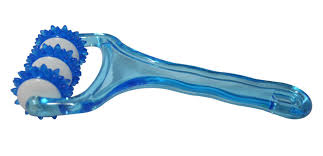 Przyrząd do masażu Przyrząd do masażu Przyrząd do masażu Przyrząd do masażu Przyrząd do masażu Przyrząd do masażu Przyrząd do masażu Przyrząd do masażu Przyrząd do masażu Przyrząd do masażu 3.3.3.100100Przyrząd do masażu z 3 żelowymi głowicami zasilany na baterie.Podział kolorystyczny: 25 szt. – turkusowy25 szt. – różowy25 szt. – zielony25 szt. – fioletowyOpakowanie: pojedyncza torebka foliowa, zbiorcze kartonowe pudełkoW zestawie baterie. Nadruk: trwały, nieścieralny, dostosowany do materiału Wzór nadruku:Powiat PoddębickiPrzyrząd do masażu z 3 żelowymi głowicami zasilany na baterie.Podział kolorystyczny: 25 szt. – turkusowy25 szt. – różowy25 szt. – zielony25 szt. – fioletowyOpakowanie: pojedyncza torebka foliowa, zbiorcze kartonowe pudełkoW zestawie baterie. Nadruk: trwały, nieścieralny, dostosowany do materiału Wzór nadruku:Powiat PoddębickiPrzyrząd do masażu z 3 żelowymi głowicami zasilany na baterie.Podział kolorystyczny: 25 szt. – turkusowy25 szt. – różowy25 szt. – zielony25 szt. – fioletowyOpakowanie: pojedyncza torebka foliowa, zbiorcze kartonowe pudełkoW zestawie baterie. Nadruk: trwały, nieścieralny, dostosowany do materiału Wzór nadruku:Powiat PoddębickiPrzyrząd do masażu z 3 żelowymi głowicami zasilany na baterie.Podział kolorystyczny: 25 szt. – turkusowy25 szt. – różowy25 szt. – zielony25 szt. – fioletowyOpakowanie: pojedyncza torebka foliowa, zbiorcze kartonowe pudełkoW zestawie baterie. Nadruk: trwały, nieścieralny, dostosowany do materiału Wzór nadruku:Powiat Poddębicki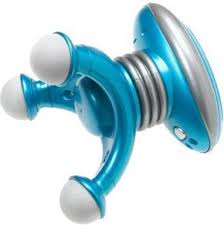 Drapaczka do plecówDrapaczka do plecówDrapaczka do plecówDrapaczka do plecówDrapaczka do plecówDrapaczka do plecówDrapaczka do plecówDrapaczka do plecówDrapaczka do plecówDrapaczka do pleców4.4.300300Drapaczka do pleców teleskopowaMateriał:Drapaczka metalowa zakończona plastikowym drapakiem oraz plastikową rączką. Trzonek teleskopowy metalowy.
Wymiar: długość 375 mm (+/- 5mm)szerokość:  25 mm (+/- 5mm)podział kolorystyczny:rączka + drapak w kolorze: 150 szt. – kolor fioletowy150 szt. – kolor pomarańczowy Wymiary produktu:Długość po rozłożeniu 65 cmOpakowanie:Pojedyncza torebka foliowa Zbiorcze pudełko kartonoweNadruk: trwały, nieścieralny, dostosowany do materiału na drapaku i rączcewww.poddebicki.plDrapaczka do pleców teleskopowaMateriał:Drapaczka metalowa zakończona plastikowym drapakiem oraz plastikową rączką. Trzonek teleskopowy metalowy.
Wymiar: długość 375 mm (+/- 5mm)szerokość:  25 mm (+/- 5mm)podział kolorystyczny:rączka + drapak w kolorze: 150 szt. – kolor fioletowy150 szt. – kolor pomarańczowy Wymiary produktu:Długość po rozłożeniu 65 cmOpakowanie:Pojedyncza torebka foliowa Zbiorcze pudełko kartonoweNadruk: trwały, nieścieralny, dostosowany do materiału na drapaku i rączcewww.poddebicki.plDrapaczka do pleców teleskopowaMateriał:Drapaczka metalowa zakończona plastikowym drapakiem oraz plastikową rączką. Trzonek teleskopowy metalowy.
Wymiar: długość 375 mm (+/- 5mm)szerokość:  25 mm (+/- 5mm)podział kolorystyczny:rączka + drapak w kolorze: 150 szt. – kolor fioletowy150 szt. – kolor pomarańczowy Wymiary produktu:Długość po rozłożeniu 65 cmOpakowanie:Pojedyncza torebka foliowa Zbiorcze pudełko kartonoweNadruk: trwały, nieścieralny, dostosowany do materiału na drapaku i rączcewww.poddebicki.plDrapaczka do pleców teleskopowaMateriał:Drapaczka metalowa zakończona plastikowym drapakiem oraz plastikową rączką. Trzonek teleskopowy metalowy.
Wymiar: długość 375 mm (+/- 5mm)szerokość:  25 mm (+/- 5mm)podział kolorystyczny:rączka + drapak w kolorze: 150 szt. – kolor fioletowy150 szt. – kolor pomarańczowy Wymiary produktu:Długość po rozłożeniu 65 cmOpakowanie:Pojedyncza torebka foliowa Zbiorcze pudełko kartonoweNadruk: trwały, nieścieralny, dostosowany do materiału na drapaku i rączcewww.poddebicki.plDrapaczka do pleców teleskopowaMateriał:Drapaczka metalowa zakończona plastikowym drapakiem oraz plastikową rączką. Trzonek teleskopowy metalowy.
Wymiar: długość 375 mm (+/- 5mm)szerokość:  25 mm (+/- 5mm)podział kolorystyczny:rączka + drapak w kolorze: 150 szt. – kolor fioletowy150 szt. – kolor pomarańczowy Wymiary produktu:Długość po rozłożeniu 65 cmOpakowanie:Pojedyncza torebka foliowa Zbiorcze pudełko kartonoweNadruk: trwały, nieścieralny, dostosowany do materiału na drapaku i rączcewww.poddebicki.pl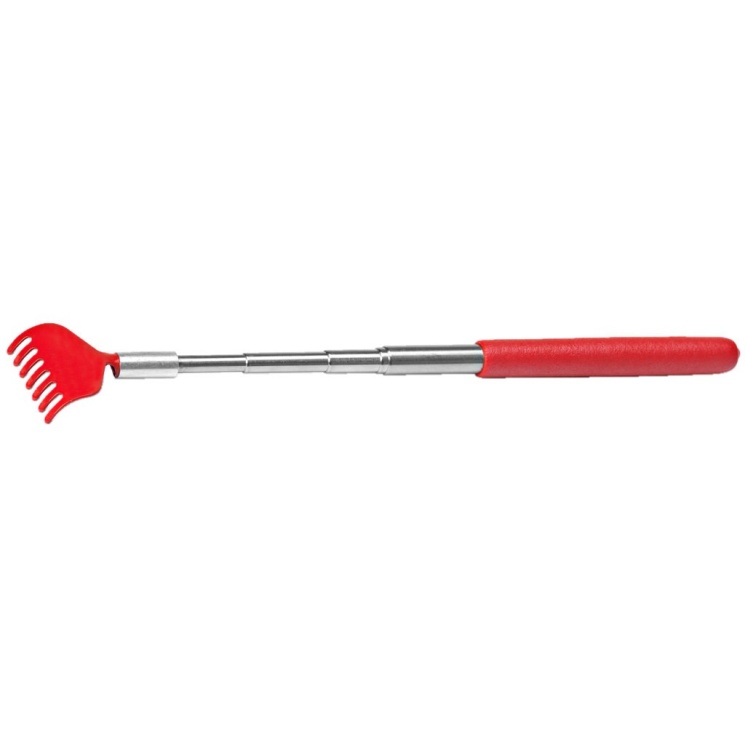 BalonyBalonyBalonyBalonyBalonyBalonyBalonyBalonyBalonyBalony5.5.60006000Balony pastelowe z nadrukiem i z patyczkiem. 
materiał: guma lateksowakolor: żółte, zielone, pomarańczowerozmiar: 12 caliopakowanie: zbiorcze pudełko kartonowePodział kolorystyczny:2 000 szt. pomarańczowe
2 000 szt. żółte2 000 szt. zielonePatyczki białe do balonów wraz z koszyczkami.Długość patyczków 40 cm. Opakowanie: zbiorcze pudełko kartonoweBalony pastelowe z nadrukiem i z patyczkiem. 
materiał: guma lateksowakolor: żółte, zielone, pomarańczowerozmiar: 12 caliopakowanie: zbiorcze pudełko kartonowePodział kolorystyczny:2 000 szt. pomarańczowe
2 000 szt. żółte2 000 szt. zielonePatyczki białe do balonów wraz z koszyczkami.Długość patyczków 40 cm. Opakowanie: zbiorcze pudełko kartonoweBalony pastelowe z nadrukiem i z patyczkiem. 
materiał: guma lateksowakolor: żółte, zielone, pomarańczowerozmiar: 12 caliopakowanie: zbiorcze pudełko kartonowePodział kolorystyczny:2 000 szt. pomarańczowe
2 000 szt. żółte2 000 szt. zielonePatyczki białe do balonów wraz z koszyczkami.Długość patyczków 40 cm. Opakowanie: zbiorcze pudełko kartonoweBalony pastelowe z nadrukiem i z patyczkiem. 
materiał: guma lateksowakolor: żółte, zielone, pomarańczowerozmiar: 12 caliopakowanie: zbiorcze pudełko kartonowePodział kolorystyczny:2 000 szt. pomarańczowe
2 000 szt. żółte2 000 szt. zielonePatyczki białe do balonów wraz z koszyczkami.Długość patyczków 40 cm. Opakowanie: zbiorcze pudełko kartonoweBalony pastelowe z nadrukiem i z patyczkiem. 
materiał: guma lateksowakolor: żółte, zielone, pomarańczowerozmiar: 12 caliopakowanie: zbiorcze pudełko kartonowePodział kolorystyczny:2 000 szt. pomarańczowe
2 000 szt. żółte2 000 szt. zielonePatyczki białe do balonów wraz z koszyczkami.Długość patyczków 40 cm. Opakowanie: zbiorcze pudełko kartonowe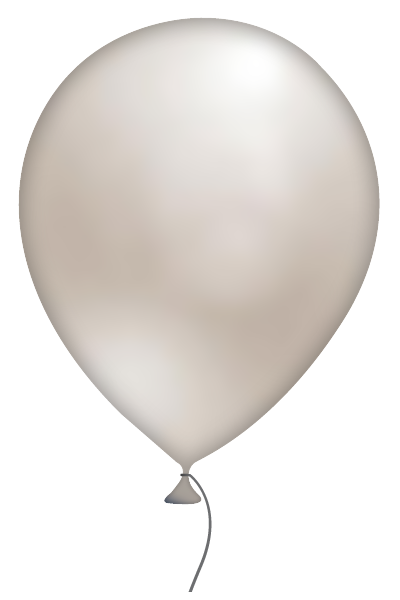 5.5.60006000Wzór nadruku: trwały, nieścieralny, dostosowany do materiałuPowiat Poddębicki – Balneologia i Rehabilitacja w centrum Polski Wzór nadruku: trwały, nieścieralny, dostosowany do materiałuPowiat Poddębicki – Balneologia i Rehabilitacja w centrum Polski Wzór nadruku: trwały, nieścieralny, dostosowany do materiałuPowiat Poddębicki – Balneologia i Rehabilitacja w centrum Polski Wzór nadruku: trwały, nieścieralny, dostosowany do materiałuPowiat Poddębicki – Balneologia i Rehabilitacja w centrum Polski Wzór nadruku: trwały, nieścieralny, dostosowany do materiałuPowiat Poddębicki – Balneologia i Rehabilitacja w centrum Polski BalonyBalonyBalonyBalonyBalonyBalonyBalonyBalonyBalonyBalony6.6.20002000Balony piłki z gumką 
materiał: guma lateksowakolor: żółte, zielone, pomarańczowe, niebieskieśrednica: 53 cmopakowanie: zbiorcze pudełko kartonowePodział kolorystyczny:500 szt. pomarańczowe
500 szt. żółte500 szt. zielone500 szt. niebieskieOpakowanie: zbiorcze pudełko kartonoweBalony piłki z gumką 
materiał: guma lateksowakolor: żółte, zielone, pomarańczowe, niebieskieśrednica: 53 cmopakowanie: zbiorcze pudełko kartonowePodział kolorystyczny:500 szt. pomarańczowe
500 szt. żółte500 szt. zielone500 szt. niebieskieOpakowanie: zbiorcze pudełko kartonoweBalony piłki z gumką 
materiał: guma lateksowakolor: żółte, zielone, pomarańczowe, niebieskieśrednica: 53 cmopakowanie: zbiorcze pudełko kartonowePodział kolorystyczny:500 szt. pomarańczowe
500 szt. żółte500 szt. zielone500 szt. niebieskieOpakowanie: zbiorcze pudełko kartonoweBalony piłki z gumką 
materiał: guma lateksowakolor: żółte, zielone, pomarańczowe, niebieskieśrednica: 53 cmopakowanie: zbiorcze pudełko kartonowePodział kolorystyczny:500 szt. pomarańczowe
500 szt. żółte500 szt. zielone500 szt. niebieskieOpakowanie: zbiorcze pudełko kartonoweBalony piłki z gumką 
materiał: guma lateksowakolor: żółte, zielone, pomarańczowe, niebieskieśrednica: 53 cmopakowanie: zbiorcze pudełko kartonowePodział kolorystyczny:500 szt. pomarańczowe
500 szt. żółte500 szt. zielone500 szt. niebieskieOpakowanie: zbiorcze pudełko kartonowe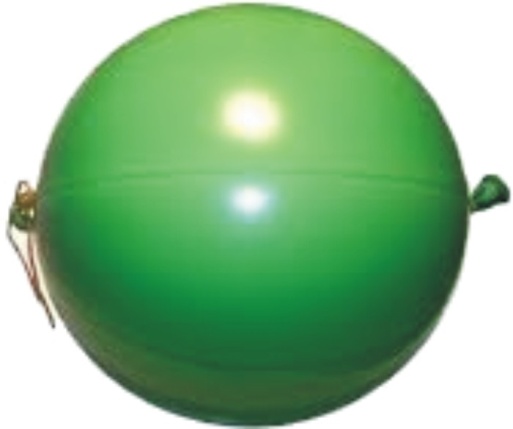 6.6.20002000Wzór nadruku:trwały, nieścieralny, dostosowany do materiałuPowiat Poddębicki – Balneologia i Rehabilitacja w centrum Polski Wzór nadruku:trwały, nieścieralny, dostosowany do materiałuPowiat Poddębicki – Balneologia i Rehabilitacja w centrum Polski Wzór nadruku:trwały, nieścieralny, dostosowany do materiałuPowiat Poddębicki – Balneologia i Rehabilitacja w centrum Polski Wzór nadruku:trwały, nieścieralny, dostosowany do materiałuPowiat Poddębicki – Balneologia i Rehabilitacja w centrum Polski Wzór nadruku:trwały, nieścieralny, dostosowany do materiałuPowiat Poddębicki – Balneologia i Rehabilitacja w centrum Polski ParasoleParasoleParasoleParasoleParasoleParasoleParasoleParasoleParasoleParasole7.7.300300Parasol automatyczny z metalową laską, plastikowymi kolcami i uchwytem. Dwuwarstwowe poszycie z poliestru w dwóch kolorach, zapięcie na rzep.Poszycie:  metal/polyesterWymiary: 103 cm (+/- 5 cm)Podział kolorystyczny:300 szt – czarny/czerwony – przykładowa wizualizacja w kolumnie obokParasol automatyczny z metalową laską, plastikowymi kolcami i uchwytem. Dwuwarstwowe poszycie z poliestru w dwóch kolorach, zapięcie na rzep.Poszycie:  metal/polyesterWymiary: 103 cm (+/- 5 cm)Podział kolorystyczny:300 szt – czarny/czerwony – przykładowa wizualizacja w kolumnie obokParasol automatyczny z metalową laską, plastikowymi kolcami i uchwytem. Dwuwarstwowe poszycie z poliestru w dwóch kolorach, zapięcie na rzep.Poszycie:  metal/polyesterWymiary: 103 cm (+/- 5 cm)Podział kolorystyczny:300 szt – czarny/czerwony – przykładowa wizualizacja w kolumnie obokParasol automatyczny z metalową laską, plastikowymi kolcami i uchwytem. Dwuwarstwowe poszycie z poliestru w dwóch kolorach, zapięcie na rzep.Poszycie:  metal/polyesterWymiary: 103 cm (+/- 5 cm)Podział kolorystyczny:300 szt – czarny/czerwony – przykładowa wizualizacja w kolumnie obokParasol automatyczny z metalową laską, plastikowymi kolcami i uchwytem. Dwuwarstwowe poszycie z poliestru w dwóch kolorach, zapięcie na rzep.Poszycie:  metal/polyesterWymiary: 103 cm (+/- 5 cm)Podział kolorystyczny:300 szt – czarny/czerwony – przykładowa wizualizacja w kolumnie obok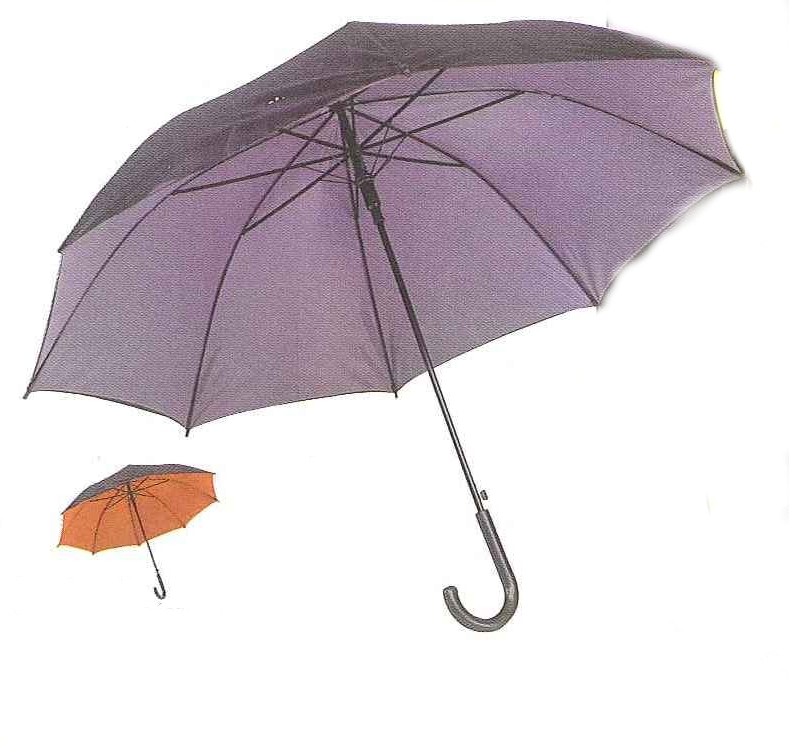 7.7.300300Nadruk:  trwały, nieścieralny, dostosowany do materiału, jednokolorowy w trzech miejscachWzór nadruku: POWIAT PODDĘBICKIBalneologia i rehabilitacja w centrum PolskiNadruk:  trwały, nieścieralny, dostosowany do materiału, jednokolorowy w trzech miejscachWzór nadruku: POWIAT PODDĘBICKIBalneologia i rehabilitacja w centrum PolskiNadruk:  trwały, nieścieralny, dostosowany do materiału, jednokolorowy w trzech miejscachWzór nadruku: POWIAT PODDĘBICKIBalneologia i rehabilitacja w centrum PolskiNadruk:  trwały, nieścieralny, dostosowany do materiału, jednokolorowy w trzech miejscachWzór nadruku: POWIAT PODDĘBICKIBalneologia i rehabilitacja w centrum PolskiNadruk:  trwały, nieścieralny, dostosowany do materiału, jednokolorowy w trzech miejscachWzór nadruku: POWIAT PODDĘBICKIBalneologia i rehabilitacja w centrum PolskiNadruk:  trwały, nieścieralny, dostosowany do materiału, jednokolorowy w trzech miejscachWzór nadruku: POWIAT PODDĘBICKIBalneologia i rehabilitacja w centrum PolskiParasole Parasole Parasole Parasole Parasole Parasole Parasole Parasole Parasole Parasole 8.8.150150Parasol automatyczny z metalową laską, plastikowymi kolcami i uchwytem wraz z ochronnym pokrowcem.Poszycie:  metal/polyesterWymiary: Średnica parasola 100 cm (+/-5 cm)
Podział kolorystyczny:50 szt. – czarny50 szt. – pomarańcz
50 szt. - granat Parasol automatyczny z metalową laską, plastikowymi kolcami i uchwytem wraz z ochronnym pokrowcem.Poszycie:  metal/polyesterWymiary: Średnica parasola 100 cm (+/-5 cm)
Podział kolorystyczny:50 szt. – czarny50 szt. – pomarańcz
50 szt. - granat Parasol automatyczny z metalową laską, plastikowymi kolcami i uchwytem wraz z ochronnym pokrowcem.Poszycie:  metal/polyesterWymiary: Średnica parasola 100 cm (+/-5 cm)
Podział kolorystyczny:50 szt. – czarny50 szt. – pomarańcz
50 szt. - granat Parasol automatyczny z metalową laską, plastikowymi kolcami i uchwytem wraz z ochronnym pokrowcem.Poszycie:  metal/polyesterWymiary: Średnica parasola 100 cm (+/-5 cm)
Podział kolorystyczny:50 szt. – czarny50 szt. – pomarańcz
50 szt. - granat Parasol automatyczny z metalową laską, plastikowymi kolcami i uchwytem wraz z ochronnym pokrowcem.Poszycie:  metal/polyesterWymiary: Średnica parasola 100 cm (+/-5 cm)
Podział kolorystyczny:50 szt. – czarny50 szt. – pomarańcz
50 szt. - granat 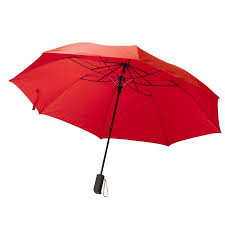 8.8.150150Nadruk: trwały, nieścieralny, dostosowany do materiału, jednokolorowyWzór nadruku: POWIAT PODDĘBICKIBalneologia i rehabilitacja w centrum PolskiNadruk: trwały, nieścieralny, dostosowany do materiału, jednokolorowyWzór nadruku: POWIAT PODDĘBICKIBalneologia i rehabilitacja w centrum PolskiNadruk: trwały, nieścieralny, dostosowany do materiału, jednokolorowyWzór nadruku: POWIAT PODDĘBICKIBalneologia i rehabilitacja w centrum PolskiNadruk: trwały, nieścieralny, dostosowany do materiału, jednokolorowyWzór nadruku: POWIAT PODDĘBICKIBalneologia i rehabilitacja w centrum PolskiNadruk: trwały, nieścieralny, dostosowany do materiału, jednokolorowyWzór nadruku: POWIAT PODDĘBICKIBalneologia i rehabilitacja w centrum PolskiNadruk: trwały, nieścieralny, dostosowany do materiału, jednokolorowyWzór nadruku: POWIAT PODDĘBICKIBalneologia i rehabilitacja w centrum PolskiSmycz Smycz Smycz Smycz Smycz Smycz Smycz Smycz Smycz Smycz 9.850850850850850Smycz materiałowa odblaskowa, zakończona karabińczykiem oraz linką na telefon komórkowySzerokość: 15 mmDodatki: niklowany karabińczyk, linka na telefon komórkowyOpakowanie: Zbiorcze pudełko kartonowePodział kolorystyczny:850 szt. - pomarańczWzór nadruku:trwały, nieścieralny, dostosowany do materiałuPOWIAT PODDĘBICKISmycz materiałowa odblaskowa, zakończona karabińczykiem oraz linką na telefon komórkowySzerokość: 15 mmDodatki: niklowany karabińczyk, linka na telefon komórkowyOpakowanie: Zbiorcze pudełko kartonowePodział kolorystyczny:850 szt. - pomarańczWzór nadruku:trwały, nieścieralny, dostosowany do materiałuPOWIAT PODDĘBICKI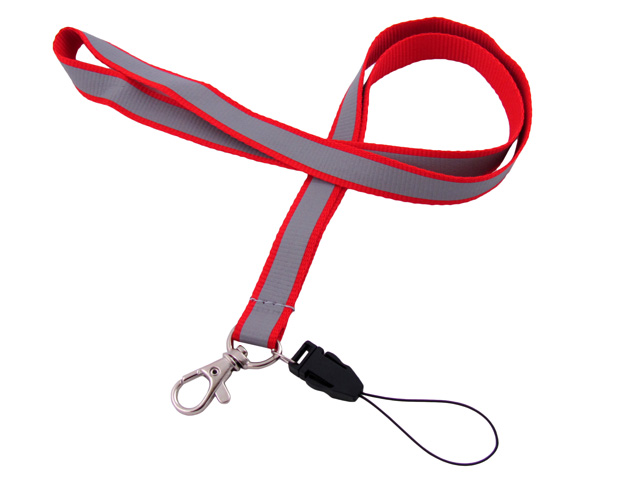 KubekKubekKubekKubekKubekKubekKubekKubekKubekKubek10.10.10.200200200Kubek z wtopionym uchwytem Pojemność: 280 mlKolor: pomarańczowy + uchwyt granatowy Opakowanie: zbiorczeNadruk: dostosowany do materiału 1 strona                       Powiat PoddębickiBalneologia i rehabilitacja w centrum Polski                               2 stronaUchwytw kolorze granatowym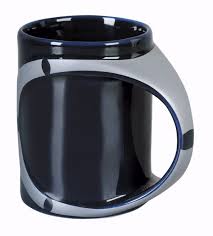 